Дидактическая игра «ПОЕЗД»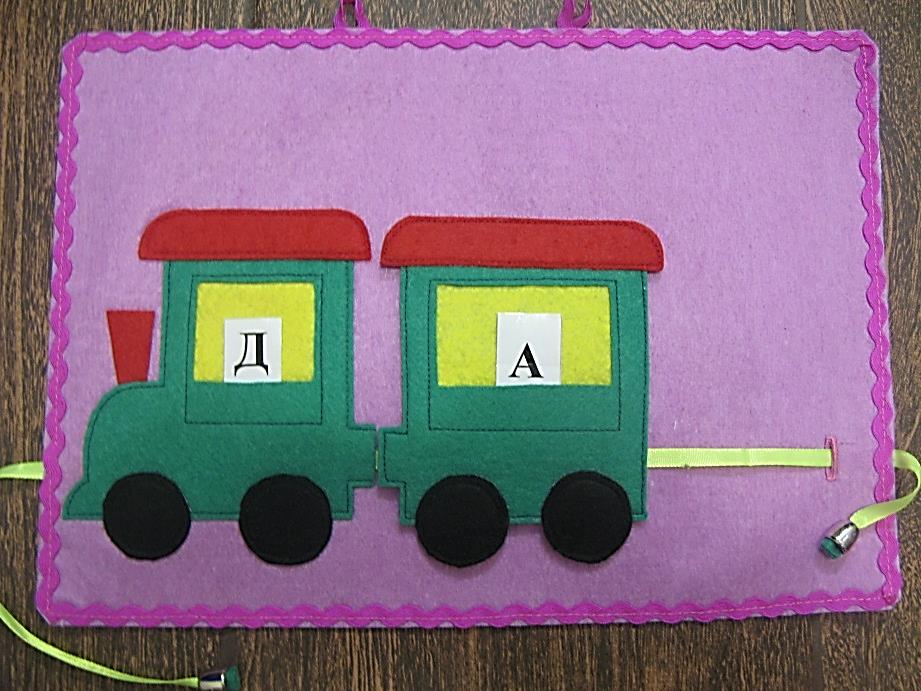 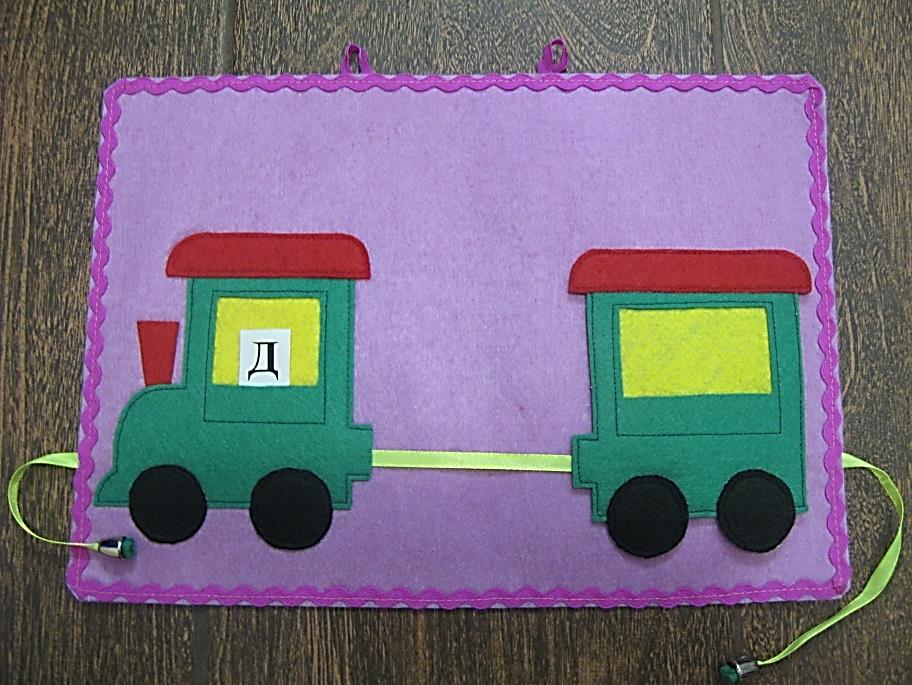 Вариант игрыЦель: развитие мелкой моторики пальцев рук; обучение чтению прямых и обратных слогов,  двусложных слов.Ход игры.Одна буква в паровозике, другая – в вагончике. Взрослый предлагает ребенку притянуть за ленточку вагончик к паровозу и прочитать получившийся слог (слово).